Теоретические задания Техника и техническое творчество1 Технологические знания об использовании и преобразовании материалов, энергии и информации важны в первую очередь при:А. анализе физических явлений;Б. изучении химических процессов;В. рассмотрении биологических объектов;Г. проектировании и изготовлении изделий;Ответ:2 Напишите в таблице А два примера названия различных машин и их назначения:Таблица А3 Напишите, какой передачей осуществляется преобразование вращательного движения в поступательное? Ответ:4 Напишите, чему равно передаточное отношение, если диаметр ведущего шкива ременной передачи равен 100 мм, а ведомого – 200 мм.Ответ:5 В каких передачах не используются шестерни:А. цепная;Б. реечная;В. карданная;Г. зубчатая.Ответ: 6 Напишите, как называется деталь закладываемая под гайку или головку болта, не имеющая резьбы, с отверстием, несколько большим диаметра стержня, сравнительно малой толщины. Ответ: 7 К дефектам обработки древесины относят:А. червоточины;Б. косослой;В. риски;Г. наклон волокон.Ответ:8 Из стали Ст3 можно изготовить:А. метчик, напильник;Б. молоток, зубило;В. ведро, банку;Г. вал, ось.Ответ: 9 Механическими свойствами металлов являются:А. прочность;Б. прокаливаемость;В. свариваемость;Г. упругость.Ответ: 10 Напишите, из какой древесины делают рубанок, из мягкой или твердой?Ответ: 11 Как называется резец токарного станка по металлу для обтачивания наружной поверхности заготовки?Ответ: 12 Заготовку диаметром 25 мм необходимо обработать до диаметра 21 мм за один проход. Чему равна глубина резания?Ответ: 13 На болт с правой резьбой или с левой резьбой навинчивают гайку, вращая ее против часовой стрелки? Ответ: 14 На токарном станке ТВ-6 заготовку обрабатывают в течении 15 секунд при частоте вращения заготовки n = 500 об/мин и скорости подачи резца за один оборот шпинделя S = 0,12 мм/об. Определите, на какую длину обработается заготовка?Ответ: 15 При соединении деталей гвоздями, расстояние вдоль волокон от торца детали до оси гвоздя должно быть не менее:А. 5 диаметров гвоздя;Б. 15 диаметров гвоздя;В. 25 диаметров гвоздя;Г. 30 диаметров гвоздя;Ответ: 16 Установите соответствие между названиями токарных резцов и их назначением:А. фасонные;                   1. черновое точение наружной поверхности;Б. полукруглые;              2. чистовое точение наружной поверхности;В. косые;                         3. растачивание внутренней полости; Г. крючки.                       4. точение криволинейной  наружной поверхности.Ответ: А -      , Б -       , В -        , Г -17 Почему значительное увеличение силы тока в электрических цепях пожароопасно?Ответ: 	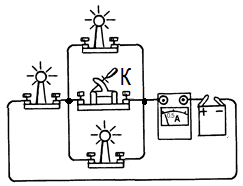 18 Как измениться показание амперметра в цепи, если замкнуть ключ К:А. уменьшится;Б. станет равным нулюВ. увеличиться;Г. останется без изменений.Ответ: 19 Какие электроприборы можно подключить к розетке, если напряжение сети равно 220 В, а максимально допустимый ток этой розетки равен 10 А.А. электроутюг мощностью 1 кВт;Б. электрочайник мощностью 1,2 кВт;В. тепловентилятор мощностью 3 кВт;Г. одновременно все перечисленные электроприборы.Ответ: 20 Справа от рисунка выполните эскиз главного вида, проставьте габаритные размеры: 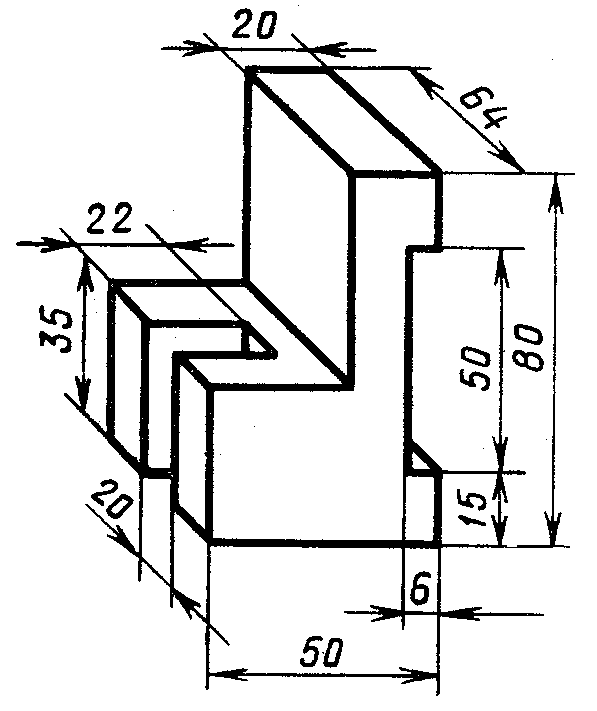 21 Размерные числа на чертеже указывают:А. под размерной линией;Б. над размерной линией;В. не имеет значения;Г. в зависимости от места на поле чертежа.Ответ: 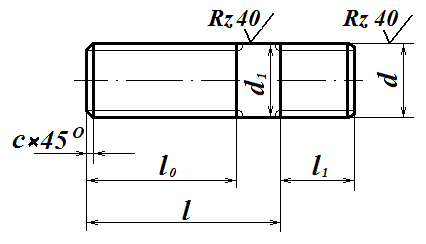 22 Чертеж какого изделия изображен на рисунке?А. шпонка;Б. шпилька;В. шплинт;Г. штифт.Ответ: 23 Чем различаются между собой плоскорельефная, рельефная и скульптурная резьба?Ответ: 24 Работая электровыжигатем, толстую линию получают при: А. медленном движении;Б. быстром движении;В. движении с сильным нажимом;Г.прерывистом движении. Ответ: 25 После нанесения на изделие лака кистью, на поверхности видны полосы. Укажите причину дефекта. Ответ: 26 В практике создания различных устройств используются разнообразные методы решения технических задач. Как называется метод, когда при конструировании используются материалы конструкции, формы, процессы, и т.д., существующие в смежных областях техники, науки или в природе? А. метод объединения;Б. метод секционирования;В. метод аналогии;Г. метод модифицирования.Ответ: 27 Наименьшее количество отходов металла и, следовательно, наименьшее потребление материалов и энергии получается при изготовлении деталей:А. прессованием.Б. точением. В. строганием.Г фрезерованием.Ответ: 28 Как называется стоимость необходимого набора продуктов, вещей, услуг, необходимых одному человеку:Ответ: 29 Целью предпринимательской деятельности является:А. продажа ненужных товаров;Б. использование рекламы для увеличения объема продаж; В. выявление потребностей рынка и реклама выпускаемой продукции;Г. удовлетворение потребностей людей и получение прибыли.Ответ:30 Экономическими показателями, определяющими расходную часть семейного бюджета, являются:А. дополнительные трудовые доходы;Б. пенсии, стипендии, денежные пособия;В. коммунальные платежи, покупки;Г. заработная плата членов семьи.Ответ: 31 Узкая, цветная полоска, подчеркивающая ровность карниза и разницу в цветах окраски стен называется:А. филенка; Б. гобелен; В. фриз;Г. бордюр.Ответ: 32 Для успешного выбора профессии более всего необходимо:А. знать, какие профессии являются самыми высокооплачиваемыми;Б. соотнести свою будущую профессию со своими интересами и возможностями;В. учесть мнение своих друзей;Г. учесть мнение своих знакомых.Ответ:33 К какой сфере деятельности относится профессия экономист?Ответ: человек -34 На каком этапе выполнения творческого проекта наиболее целесообразно разрабатывать графическую документацию:Ответ:35 Чтобы выдвинуть идею проекта, необходимо:А. разработать чертежи выполняемого изделия;Б. разработать технологическую карту выполняемого проекта;В. сформулировать тему проекта, собрать и проанализировать необходимую информацию,Г. оценить экономические и экологические свойства изделия.Ответ: МИНИСТЕРСТВО ОБРАЗОВАНИЯ И НАУКИ КРАСНОДАРСКОГО КРАЯГосударственное бюджетное образовательное учреждениедополнительного образования детей«ЦЕНТР ДОПОЛНИТЕЛЬНОГО ОБРАЗОВАНИЯ ДЛЯ ДЕТЕЙ»350000 г. Краснодар,ул. Красная, 76тел. 259-84-01E-mail: cdodd@mail.ruВсероссийская олимпиада школьников по технологии2014-2015 учебный годМуниципальный этап9 класс, заданияПредседатель предметно-методической комиссии: Галустов Р.А., д.п.н., профессорКласс машинНазваниеНазначениеЭнергетические1Энергетические2Транспортные1Транспортные2